SunMonTueWedThuFriSat1St. Vincent de Paul9:30 – 11:30amHoly Family Pastoral Council Meeting in Parish Office 7p.m.2  Holy Hour7p.m. inHoly Family Church  3Men’s Ministry Rm #2 7:30 amReconciliation in Church at 5-5:45pm4Breakfast-ACTSCCD CLASSES8:30am-11:45amAltar Society Meeting @ 8:30am in the Parish Office5Youth Ministry6:30 pm Classroom #36St. Vincent de Paul9:30 – 11:30 am7CCD CLASSES6pm-7:30pmFestival Fundraising Committee Meeting 6pm-Parish Office8St. Vincent de Paul9:30 – 11:30amHoly Family Building and Finance Council Meeting in Parish Office 7p.m.9Ministry of The Holy Family7m in the Parish Hall  10Men’s Ministry Rm #2 7:30a.m.Women’s Fellowship Rm#1 @ 7:30amCCD Teachers Meeting in Parish Office 10amReconciliation in Church at 5-5:45pm**Valentine Dance Cancelled11No Breakfast-CCD CLASSES8:30am-11:45am12“Living the Eucharist” Session#1 7pm-8:30pm in the Parish Hall13St. Vincent de Paul9:30 – 11:30 am“Eucaristía Viva” Primera Sesión en el Salón Parroquial de las 7pm a 8:30pm.Faith Sharing7pm in Classroom# 214CCD CLASSES6pm-7:30pm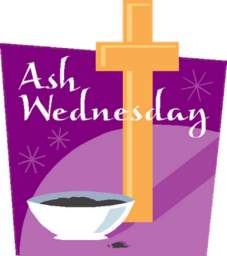 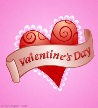 15St. Vincent de Paul    9:30 – 11:30am16Stations of the Cross in Holy Family Church every Friday During Lent 7pm17Men’s Ministry Rm #2 7:30amReconciliation inChurch at 5-5:45 pmHall Rental18Breakfast-Altar SocietyCCD CLASSES8:30am-11:45amActividades MarianasMeeting at 9:30am in the Parish Hall19Youth Ministry6:30 pm Classroom #3 “Living the Eucharist” Session#2 7pm-8:30pm in the Parish Hall20St. Vincent de Paul9:30 – 11:30 am21CCD CLASSES6pm-7:30pm“Eucaristía Viva” Segunda Sesión en el Salón Parroquial de las 7pm a 8:30pm.22St. Vincent de Paul9:30am-11:30am23Stations of the Cross in Holy Family Church every Friday During Lent 7pm24Men’s Ministry Rm #2 7:30amWomen’s Fellowship Rm#1 @ 7:30amReconciliation in Church at 5-5:45pm25Breakfast- Youth MinistryCCD CLASSES8:30am-11:45am26“Living the Eucharist” Session#3 7pm-8:30pm in the Parish Hall27St. Vincent de Paul9:30 – 11:30 amWomen of the Well7pm - Hall28CCD CLASSES6pm-7:30pmACTS Core 6pm & Community7pm Rm#1“Eucaristía Viva” Terceira Session en el Salon Parroquial de las 7pm a 8:30pm1St. Vincent de Paul      9:30 – 11:30amHoly Family Pastoral Council Meeting in Parish Office 7p.m.2  Stations of the Cross in Holy Family Church every Friday During Lent 7pm3Men’s Ministry Rm #2 @ 7:30 amReconciliation in Church at 5-5:45pm